АНТИКОРРУПЦИОННАЯ ДЕЯТЕЛЬНОСТЬ1. Нормативные правовые и иные акты в сфере противодействия коррупцииФедеральное законодательство  Федеральные законыФедеральный закон от 7 мая 2013 г. № 79-ФЗ «О запрете отдельным категориям лиц открывать и иметь счета (вклады), хранить наличные денежные средства и ценности в иностранных банках, расположенных за пределами территории Российской Федерации, владеть и (или) пользоваться иностранными финансовыми инструментами» (ред. от 22.12.2014)Федеральный закон от 3 декабря 2012 г. № 230-ФЗ «О контроле за соответствием расходов лиц, замещающих государственные должности, и иных лиц их доходам» (ред. 22.12.2014Федеральный закон от 21 ноября 2011 г. № 329-ФЗ «О внесении изменений в отдельные законодательные акты Российской Федерации в связи с совершенствованием государственного управления в области противодействия коррупции» (ред. от 12.02.2015)Федеральный закон от 17 июля 2009 № 172-ФЗ «Об антикоррупционной экспертизе нормативных правовых актов и проектов нормативных правовых актов» (ред. от 21.10.2013) Федеральный закон от 25 декабря 2008 г. № 280-ФЗ «О внесении изменений в отдельные законодательные акты Российской Федерации в связи с ратификацией Конвенции Организации Объединенных Наций против коррупции от 31 октября 2003 года и Конвенции об уголовной ответственности за коррупцию от 27 января 1999 года и принятием Федерального закона «О противодействии коррупции» (ред. от 06.12.2011) Указы Президента Российской ФедерацииУказ Президента РФ от 01.04.2016 г. № 147 «О национальном плане противодействия коррупции на 2016 - 2017 годы».Указ Президента РФ от 22.12.2015 г. № 650 «О порядке сообщения лицами, замещающими отдельные государственные должности Российской ФедерацииУказ Президента РФ №460 от 23 июня 2014 г. «Об утверждении формы справки о доходах, расходах, об имуществе и обязательствах имущественного характера и внесении изменений в некоторые акты Президента Российской Федерации» Указ Президента Российской Федерации от 8 июля 2013 г. № 613 «Вопросы противодействия коррупции» Методические материалыПамятка по вопросам взяточничества и применения мер ответственности за получение и дачу взяткиПамятка для родителей о добровольны пожертвованияхПАМЯТКА ДЛЯ РОДИТЕЛЕЙ о гарантиях прав граждан на общедоступное и бесплатное общее образование и недопустимости установления денежных сборов в процессе обучения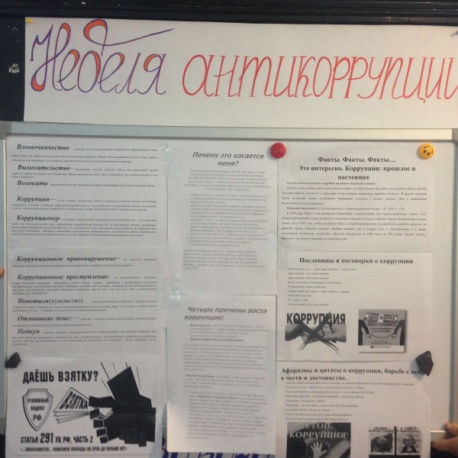 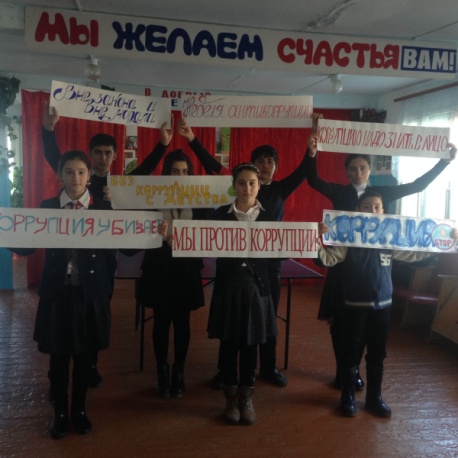 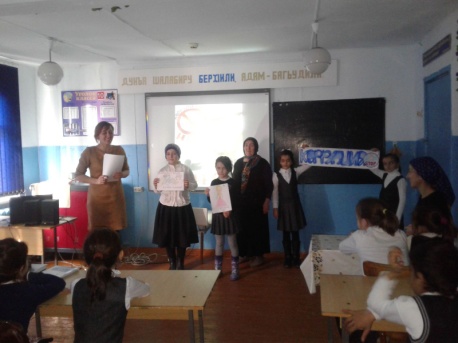 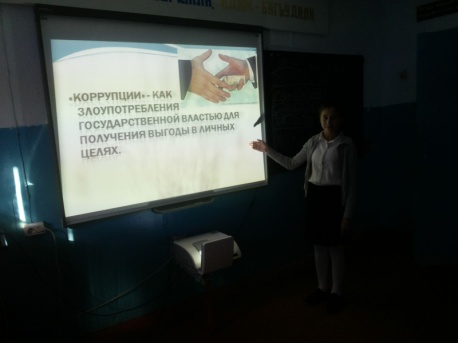 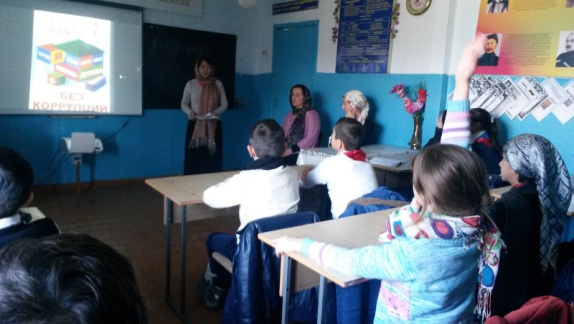 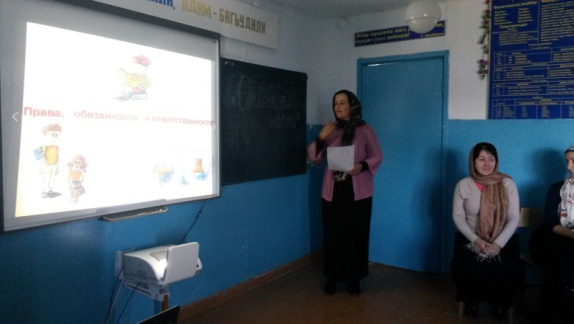 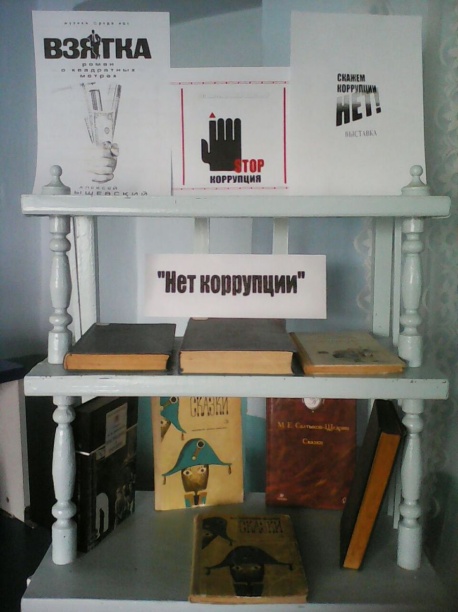 